MUHAMMAD ZAHID IMTIAZ-ACMA, CA (Finalist)Mobile:+971123456~E-Mail:owcareers@gmail.comhttps://www.linkedin.com/in/assewewwe-acma-cpa-mipa-afa-86651941/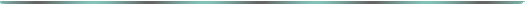 Creative and Goal Oriented having catalyst for lasting significant ProfitsA progressive financial strategist and trusted advisor with rapid career progression and record of over 11 years of experience as senior finance professional within Polymers, Pharmaceutical, Audit& AssuranceEducational and many other sectors. Talented and inventive professional with a proven track record of accelerating revenue growth through development of internal control procedures and revamping operations to drive business growth. Capitalizes on cross-functional team leadership, examines economic trends and profitable areas of growth. Identifies and utilizes emerging business ventures to propel an organization to the top-tier of industry. Particularly adept at streamlining, recognizing and leading staff productivity.STRENGTHS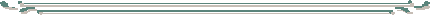 Strategic Planning		VAT Implementation		Business Modelling			Financial AnalysisBudgeting, Forecasting	Process Improvement		IFRS, IAS, ISA			Corporate FinanceRisk Management		Change Management		Personnel Management		Management ReportingOracle EBS			Analytical & Interpersonal Skills	Negotiation of Trade Finance	Compliance and SOPsSELECTED ACHIEVEMENTS AND SYNOPSIS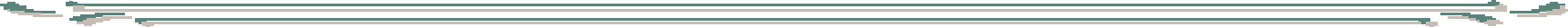 Blend of experience from audit and industry backgroundDrove successful process improvement & controls that eliminated deficiencies leading to successful operations and cost reduction.Excellent coordination skills; deft at negotiating with banks and financial institutions for raising fundand non-fund based facilities at favorable terms to meet project requirements.Proficient in finance, accounting, risk management and internal controls (standard operating procedures, books of accounts), trade finance, working capital management, capital and revenue budgeting, cash flow modeling and forecastingDesigned and successfully Implemented Strategic Business Plans and incorporated work plans with objectives & KPIs to support performance managementReduced monthly and year-end closingtimeby improving processes and controls and designed detailed reports allowing Senior Management to make rapid and informed decisionsAn effective communicator with strong written, verbal, and interpersonal skills; proven ability to work well independently and as a cooperative team memberAbility to manage time productively, handle multiple tasks simultaneously, and learn new concepts quicklyOracle EBS-Structure designing, involved User Acceptance Testing Scenarios (UATs) and preparation of master data resulted in tracking costs, inventory reports and increased availability of information Recognizedon several occasions such as awarded Certificate of Appreciation by Grant Thornton, Dubai in year 2011 and stood first in CCL corporate values presentation competition in the year 2014. At Paklite, nominated as member of Management Committee of company by CEO to contribute towards high level management decisionsThinks “outside the box”; takes an interest in new ideas and new ways of doing things; is not bound by currentthinking or traditional approachesDistinction of successfully working on ERP Package like Tally ERP 9Participated in inter-firm “Presentation Skills Competition” in year 2011					OCCUPATIONALCONTOUR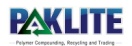 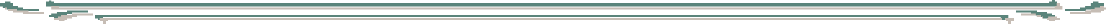 Finance ManagerFeb 2015 – PresentPaklitefzc, Sharjah, UAEReporting to CEO, spearhead and manage the Finance and Documentation Departments, designed & implemented systems, policies & procedures to ensure flawless functioning ofinternal control system and revamped internal procedures with respect to work-flow and communicationsOversees the Group Finance and Accounting for PaklitefzcEnsuring standard deliverables to management including monthly contribution analysis, statement of financial position, statement of comprehensive income, ratio analysis particularly expense to sales ratio, mark-up calculation analysis, debtors and creditors aging, cash flow budget and daily payment matrix (DPM)Monitors financial performance by measuring and analyzing results through variance analysis tools, initiating corrective actions and minimizing the impact of varianceAnalyze and understand pain-points and key drivers while providing financial foresight to the senior management team in decision making and risk taking to further grow the companyWorks on the annual renewals and further arrangement of trade finance facilities and coordinating with banks to meet their requirements in terms of reporting and compliance, provide support for funding activities, negotiating finance cost and arrangement fee with top notch bankers of UAE, managing lines of trust receipts and export discounting worth of millions of Dollars (multiple currencies exposure).Establishedoperational strategies by evaluating trends, assessingcritical success factors, business model to make sure customer satisfaction prevails within the organization as a core value.Monitors the cash operating cycle (receivables, payables and inventories) through giving targets to sales and operations.Ensuring compliance of UCP versions with respect to letter of credit (Sight, UPAS, Usance) received from customers against sales contractsConsolidate the financial statements of all entities for group level management reportingAssistant Manager Accounts-International OperationsSep 2012 – Oct 2014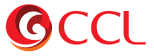 CCL Pharmaceuticals (PVT) Ltd., Lahore, PakistanRecruited toidentify and report risk, prepared and implemented Standard Operating Procedures (SOPs). Liaised with local accountants/distributors (at foreign offices), operated Management Information System to assist high level decision making, prepared fixed assets’ register and enforced timely closing of books of accountEnsured closure of monthly books of accounts including analytical review of the monthly operating results to highlight the exceptions and anomiesPrepared and monitored capital budget, projected annual and monthly cash flow, feasibility reports, managed trade finance, dealt with banks and monitored the limits of various available debt facilitiesAdvised management on short- and long-term financial objectives and actions. Prepared financial statements, activity reports, and annual budgetsActively participated in implementation of Oracle-EBS a well-known ERP system, defined structure of financial modules, conducted UATs, prepared master data, and ensured parallel run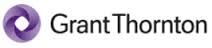 Auditor Associate to Audit Supervisor,Grant Thornton (Pakistan & UAE)	Sep 2008 – May 2012The experience of working in GT provided me in-depth knowledge of risk management systems, accounting and financial reporting systems, audit and related assignments, International Financial Reporting Standards, preparation, analysis and review of financial statements and International Standards on Auditing. Moreover, I also got the exposure of working at Grant Thornton, Dubai for more than two months during secondment in year 2012.Following were my key responsibilities:Assessment, identification and reporting of riskPreparation of work plans, supervision and review of the work assigned to staff in accordance with the planFinalization of auditContributing in business development through client relationship management and proposal writingApplying substantive procedures and test of controls as agreed at the phase of audit planning Audit planning Audit of Financial Statements including Risk Assessment and Internal AuditWorked on numerous assignments to make sure whether local corporate and taxation lawsFollowing are the some of the entities where statutory audit, internal audit and other assignments were performed:Ishraqa for Development LLC,AE	Plus Properties LLC, Dubai, AE	Diamond Lease LLCSeasons Development Limited, AE	The Onyx Development Limited	Bahria Town Private Ltd.National Bank of Pakistan (Quoted)	Master Textiles Limited		ICC Textile Limited (Quoted)Zypher Textiles Limited			Samin Textiles Limited		MESFamily Planning Association of Pakistan	PFRSP (Govt. Entity)		Pepsi Cole InternationalIslamabad Lights (Wealth Assessment)	Safia Hanif Trust Hospital		Sadan HospitalAssistant Manager Accounts, The Professionals’ Academy of Commerce, Lahore Jan2006 – Jul 2008Following were my key responsibilities:Managing accounts from book keeping to finalizationMonthly reconciliation of bank accountsMonthly reporting and analysis of financial position including payable and receivablesPresenting annual financial results to the higher-level managementTRAINING AND DEVELOPMENT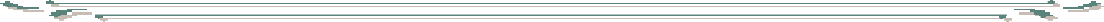  “Unfolding Impact of VAT on UAE and GCC” organized by Baker Tilly MKM, UAE in September 2017Mandatory Presentation Skills Training Course (PSTC) from PAC, Lahore during CA Intermediate (Certificatein Accounting and Finance)Mandatory Course of Computer Practical Training (CCPT) from PAC, Lahore during CA FoundationCommunication & Presentation Skills and Effective Team Building conducted by CCL Pharmaceuticals (Private) LimitedVarious trainings relating to Corporate Values conducted by CCL Pharmaceuticals (Private) LimitedVarious training courses conducted by Grant Thornton and the Institute of Chartered Accountants of Pakistan on auditing and accounting disciplinesEDUCATION AND CREDENTIALChartered Accountant of Pakistan (CA) - Finalist									Institute of Chartered Accountants of Pakistan, PakistanAssociate Cost Accountant (ACMA)-Qualified									2018Institute of Cost Accountants of India, IndiaCertified Public Accountant (CPA) – Qualified									2017Institute of Certified Public Accountants of Pakistan, PakistanPublic Accountant (MIPA-Australia)-Qualified									2017Institute of Public Accountants of Australia, AustraliaFinancial Accountant (AFA-UK)-Qualified									2017Institute of Financial Accountants of England, EnglandBachelors, Commerce												2003University of Punjab, Lahore, PakistanDiploma, Commerce												2001Board of Technical Education, Lahore, Pakistan